Środa: DZIELNI STRAŻACYTemat dnia: Ratujemy ludzi.Witajcie Kochani! Nasi dzielni strażacy nie tylko ratują ludzi i ich dobytek, w wolnych chwilach ćwiczą grę na instrumentach i grają w orkiestrze. Oto nasza orkiestra z OSP z Woli Rzędzińskiej. 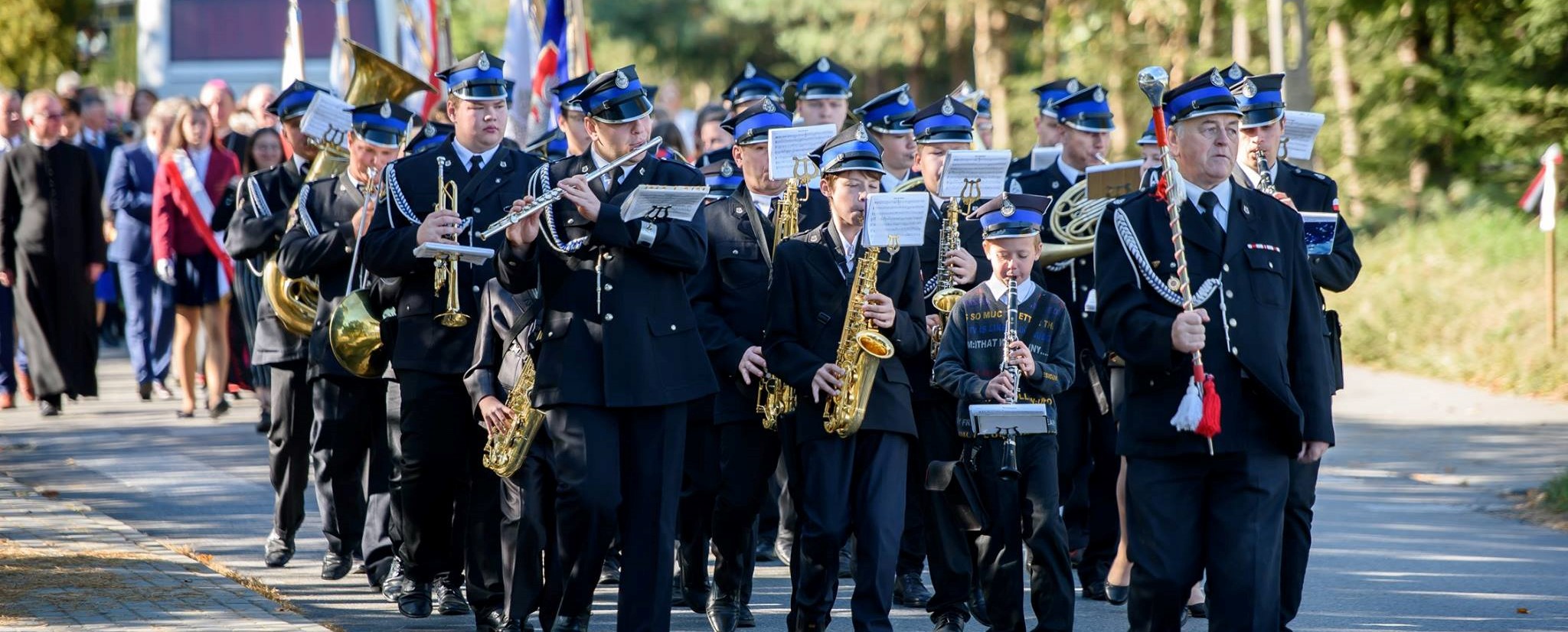 My też spróbujemy pobawić się w muzyków….Zaczniemy od wysłuchania utworu J. Straussa pt.: „Marsz Radeckiego”: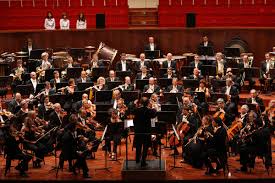 https://www.youtube.com/watch?v=TOWdT6DrvwkJakie instrumenty wykonywały ten utwór?Utwór jest wolny czy szybki?Wesoły czy smutny?Czy można do tego utworu biegać, czy maszerować?Poszukajcie teraz jakiś przedmiotów  - na których będziecie mogli grać: grzechotki, dzwonki, może stare pokrywki i pobawimy się w orkiestrę.https://www.youtube.com/watch?v=KMa_sQiX4bk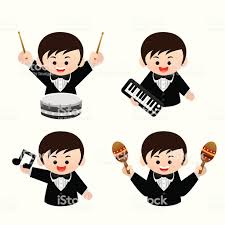 Zabawa matematyczna: „Kto jest wyższy a kto niższy” – porównywanie wysokości.Dzisiaj Twoim zadaniem będzie ustawienie się tyłem do innych osób w domu, porównują swój wzrost używając określeń wysoki, niski. Następnie Rodzic stwierdza że jest wyższy od dziecka, ale co będzie, kiedy przyklęknie na kolano - Czy nadal jest wyższy? - Dziecko wyszukuje w otoczeniu przedmioty wyższe i niższe od Rodzica.- Co jest wyższe od nas? - dziecko szuka w pokoju rzeczy wyższe od siebie i stają obok.- Co jest niższe od ciebie? - dziecko szuka i staje obok rzeczy niższych od siebie. Rodzicsprawdza poprawność wykonania zadania.„Wysoko – nisko” – zabawa ruchowa. (np. gra na grzechotce lub dowolna muzyka)Dziecko porusza się po pokoju w rytm muzyki. Gdy muzyka ucichnie, na hasło: Wysoko! -dziecko staje na palcach, na słowo: Nisko! - kuca.Zabawa „Przejście pod liną”Dwoje Rodziców trzyma linę. Dziecko przechodzą pod nią, dostosowują sposób przejścia do wysokości trzymanej liny – nisko lub wysoko.„Drabina strażacka” – układanie z patyczków.Potrzebne nam będą patyczki i kostka do gry. Dziecko rzuca kostką i układa z takiej ilości patyczków ile oczek wypadło drabinę. Przy następnym rzucie kostką dokłada do poprzednio ułożonej drabiny następne patyczki itd. Na koniec porównuje, kto ułożył najwyższą drabinę a kto najniższą. Liczę szczebli ułożonej drabiny.„Ratujemy ludzi” – ćwiczenie z książki „Pięciolatek – Razem poznajemy świat” cz.4, s.17.Dziecko opowiada co się wydarzyło na ilustracji. Liczy ile osób potrzebuje pomocy i ilu strażaków przyjechało do gaszenia pożaru. Liczy także drabiny i określa na których szczeblach stoją strażacy.Dobrej zabawy
pani Gabrysia i pani ReniaOtocz prawidłową liczbę pętlą.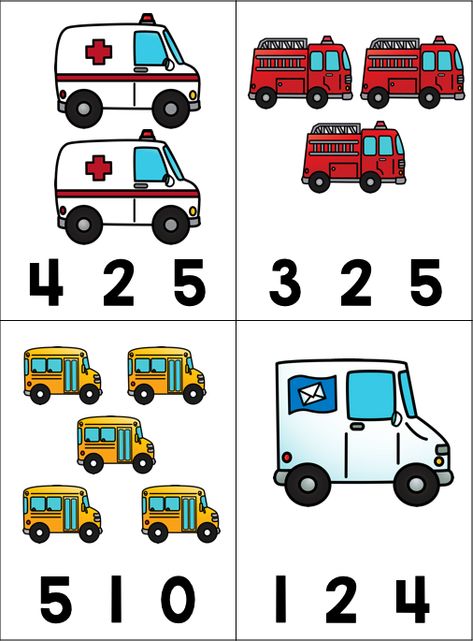 Narysuj według wzoru.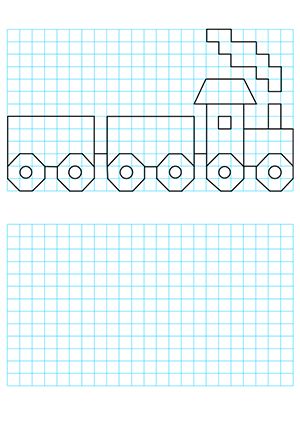 